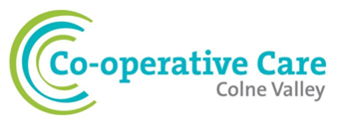 Market Research into our community’s social needsCo-operative Care Colne Valley will deliver a new type of social care which goes beyond meeting a person’s basic social or homecare needs.  Our vision is for everyone, staff, local volunteers, users, to work together and provide people we support with other activities so they can live life to the full.   We recognise that it is important for people to keep active and involved in their communities as this improves their wellbeing and prevents isolation, depression and other illnesses. We would like to find out more about the type of activities people would like, in addition to home care.   For example, meeting other people, help with shopping.Please will you take a few minutes to complete this short survey and ask other people you know to complete this survey also.   They can complete it for themselves or with parents, neighbours or friends.    If you prefer, we can complete this form with you over the phone.  Please email mithu@valleycare.coop or phone 07547 409422 and we will contact you to arrange a convenient time with you.   Please send your completed form back to mithu@valleycare.coop by 23 September or post to: Mithu Komarnyckyj, CCCV, Slaithwaite Civic Hall, 15A New Street, Slaithwaite, Huddersfield, HD7 We will keep your personal details and information safe and confidential.If you prefer to email your details and answers to the survey questions, rather than completing the actual form, please email this information to mithu@valleycare.coopThank you for taking time to complete this survey.  This information will be kept confidential to Co-operative Care Colne ValleyYour nameContact numberEmail addressYour postcode What age group are you in?Please tick45 or under46 to 5556 to 6566 to 7575 and overPrefer not to sayWhat type of activities would you like to be involved in?Please tick all appropriate boxes below to indicate your interests Help with transportMeeting other peopleHaving meals with other peopleSocial eventsExerciseArts and craftsGardening projectsHelp with computers and the internetAre there other activities not covered above you would like to suggest?Please describe them hereTo deliver these activities, we would need to make some charges but will keep them as low as possible.Would you or people you know receiving care, be willing to pay for the above services?Would you like to help other people on a voluntary basis in any of the above activities?What type of activities would you like to help with?Would you be interested in becoming a member of our Co-operativePlease make any other comments here that you think is helpful for us to knowLet us know if you would like to be involved in further discussions around our community services provision.